          firma SVOBODA – Lučice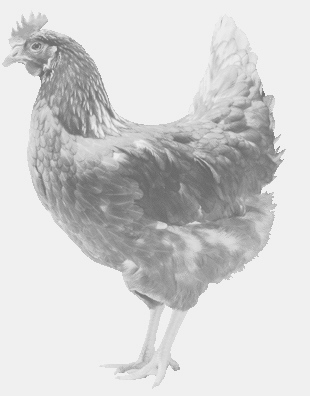  drůbežárna Mírovka, Vadín, 569489358, 777989857CHOVNÉ KUŘICE  barva červená a černáStáří:    12 - 13 týdnůCena:   130 - 135,- Kč/kusSobota 28. července 20189.00 hod. - Martínkovu obecního úřaduMožno objednat: 569 489 358, svoboda.lucice@seznam.cz